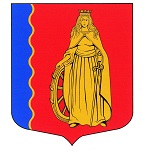 МУНИЦИПАЛЬНОЕ ОБРАЗОВАНИЕ«МУРИНСКОЕ ГОРОДСКОЕ ПОСЕЛЕНИЕ»ВСЕВОЛОЖСКОГО МУНИЦИПАЛЬНОГО РАЙОНАЛЕНИНГРАДСКОЙ ОБЛАСТИАДМИНИСТРАЦИЯПОСТАНОВЛЕНИЕ26.01.2022                                                                                                       № 19   г. МуриноОб утверждении Порядка организации ярмарок и продажи товаров (выполнения работ, оказания услуг) на нихи организации разносной (развозной) торговлина территории муниципального образования «Муринское городское поселение»Всеволожского муниципального районаЛенинградской областиВ соответствии с Федеральными законами от 06.10.2003 №131-ФЗ «Об общих принципах организации местного самоуправления в Российской Федерации», от           28 декабря 2009 г. № 381-ФЗ «Об основах государственного регулирования торговой деятельности в Российской Федерации» администрация муниципального образования «Муринское городское поселение» Всеволожского муниципального района Ленинградской областиПОСТАНОВЛЯЕТ:1. Утвердить настоящий Порядок организации ярмарок и продажи товаров (выполнения работ, оказания услуг) на них и организации разносной (развозной) торговли на территории муниципального образования «Муринское городское поселение» Всеволожского муниципального района Ленинградской области.2. Опубликовать настоящее постановление в газете «Муринская панорама» и на официальном сайте муниципального образования в информационно-телекоммуникационной сети Интернет.3. Настоящее постановление вступает в силу со дня его подписания.4. Контроль за исполнением настоящего постановления возложить на заместителя главы администрации Лёвину Г.В.Глава администрации    					 	                       А.Ю. Белов